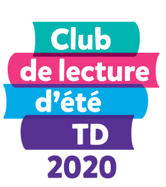 Chers membres du personnel scolaire,Merci de nous aider à faire connaître le Club de lecture d’été TD aux élèves de votre école.Le Club de lecture d’été TD est un programme national bilingue organisé par les bibliothèques publiques du Canada. Il s’adresse à tous les enfants et veut leur faire découvrir le plaisir de lire, tout en mettant en lumière les auteurs et les illustrateurs d’ici. Il établit aussi des ponts entre les familles et la littérature jeunesse, en plus d’aider les enfants à améliorer leurs aptitudes en lecture et à gagner en confiance.Cet été, les enfants pourront participer au Club en ligne dès le 15 juin, au clubdelecturetd.ca. Là, ils pourront :Se créer un carnet virtuel : Les enfants pourront obtenir un code d’accès Web directement sur le site du Club. Ce code leur permettra de se créer un carnet virtuel assorti d’un avatar et d’un nom d’utilisateur. Le carnet sera lié à leur bibliothèque. Les enfants pourront y noter leurs lectures estivales et tout autre projet qu’ils réaliseront, comme des jeux et des recettes. De plus, les activités qu’ils feront sur le site seront automatiquement versées à leur carnet. Et chaque fois qu’un enfant ajoutera un livre à son carnet ou soumettra du contenu sur le site du Club (blagues, histoires, etc.), il recevra en récompense un écusson numérique dans son carnet. Lire des livres électroniques : Le Club offre des livres en ligne (tant en français qu’en anglais) pour tous les âges et pour tous les goûts. Après avoir créé leurs carnets virtuels, les enfants y auront accès en tout temps, tout l’été : aucune liste d’attente, aucune restriction!Voter au duel des livres : Dans ce tournoi opposant au total huit livres, deux livres s’affronteront en duel chaque semaine; celui qui obtiendra le plus de votes de la part des enfants l’emportera. À la fin de l’été, un livre sera couronné grand champion. Tous les livres soumis au duel sont offerts en version électronique sur le site Web du Club; les enfants pourront donc les lire avant de voter pour leur préféré. Écrire des critiques de livres : Les enfants pourront écrire et publier des critiques de livres, que les autres enfants pourront lire.Répondre à la question quiz de la semaine : Chaque semaine, les enfants pourront répondre à une question à choix multiples sur une foule de sujets amusants. Leur réponse sera validée et on leur fournira une explication tout en les invitant à creuser davantage le sujet. Écrire des histoires : Dans le jeu « Drôles d’histoires », les enfants s’amuseront à ajouter leurs propres mots dans une histoire partiellement écrite mais dissimulée. À la fin, l’histoire complète leur sera révélée… avec un résultat souvent farfelu! Les enfants pourront aussi jouer aux « Histoires à compléter », où ils doivent écrire la suite d’une histoire déjà commencée. Leurs créations seront publiées sur le site afin que les autres enfants puissent les voir. Lire et écrire des blagues : Les enfants pourront écrire et publier des blagues sur le site du Club, et y lire celles des autres enfants. Ils pourront marquer d’un « J’aime » leurs blagues préférées, et trier toutes les blagues en fonction de leur popularité ou des tendances.Lire une BD en ligne créée spécialement pour le Club : L’auteur Yves Bourgelas a écrit une bande dessinée, La récré atomique, que les enfants découvriront en ligne tout au long de l’été. Ils pourront aussi en discuter entre eux en répondant à des questions. De plus, les enfants bilingues pourront lire une BD écrite en anglais par Kean Soo.Voir des capsules vidéo avec l’auteur et l’illustrateur du Club : Cet été, 28 capsules vidéo paraîtront sur le site du Club. Elles mettront notamment en vedette l’auteur Yves Bourgelas et l’illustrateur Dave Whamond, qui donneront des ateliers et feront des lectures. Imprimer des pages à colorier : Parents et enfants pourront imprimer des pages à colorier offrant des défis variés, des plus simples aux plus avancés. Trouver le livre parfait : Grâce à la fonction « Trouve un livre », les enfants pourront se faire suggérer des lectures correspondant à leurs intérêts et à leur groupe d’âge.Nous espérons que vous nous aiderez à faire connaître le Club. Si vous avez des questions, n’hésitez pas à communiquer avec nous.[Insérer coordonnées]